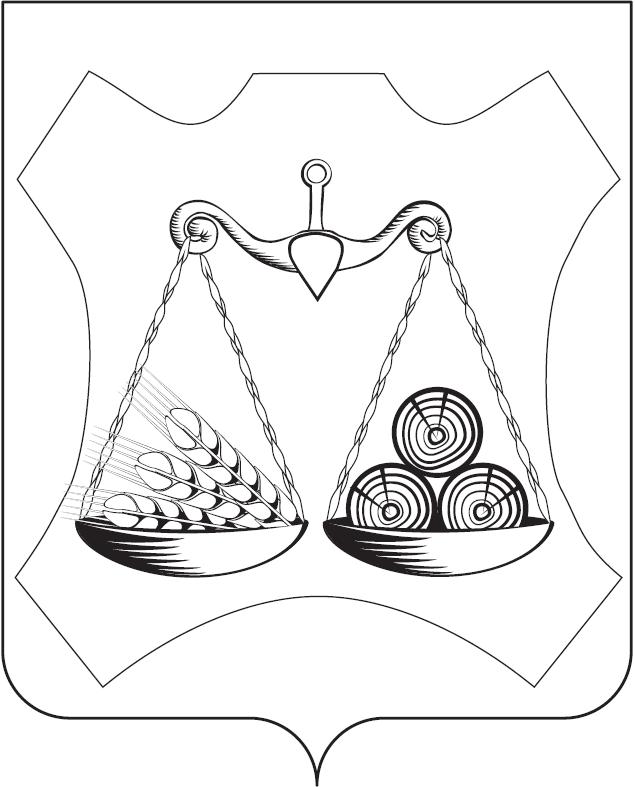 АДМИНИСТРАЦИЯ ШИХОВСКОГО СЕЛЬСКОГО ПОСЕЛЕНИЯСЛОБОДСКОГО РАЙОНА КИРОВСКОЙ ОБЛАСТИПОСТАНОВЛЕНИЕ24.12.2020                                                                                                 № 444                                                            д. ШиховоОб утверждении муниципальной программы«Развитие муниципального управления в муниципальном образовании Шиховское сельское поселение» на 2021 – 2025 годыВ соответствии с Бюджетным кодексом Российской Федерации, Федеральным законом от 06.10.2003 № 131-ФЗ «Об общих принципах организации местного самоуправления в Российской Федерации», Уставом  Шиховского сельского поселения и на основании Постановления администрации Шиховского сельского поселения от 02.12.2020 № 406 «Об утверждении порядка разработки, реализации и оценки эффективности муниципальных программ муниципального образования Шиховское сельское поселение Слободского района Кировской области», администрация  Шиховского сельского поселения ПОСТАНОВЛЯЕТ:1. Утвердить муниципальную программу «Развитие муниципального управления в муниципальном образовании Шиховское сельское поселение» на 2021 – 2025 годы. 2. Администрации Шиховского сельского поселения предусмотреть в  бюджете поселения средства, необходимые для реализации муниципальной программы,  объемы финансирования программы подлежат ежегодной корректировке с учетом возможностей средств местного бюджета.          3. Считать утратившим силу муниципальную программу «Развитие муниципального управления в муниципальном образовании Шиховское  сельское поселение на 2014 – 2016 годы», утвержденную  постановлением администрации Шиховского сельского поселения от 22.10.2013 № 32.  4.  Настоящее постановление вступает в силу со дня его официального опубликования.  5.  Опубликовать настоящее постановление в официальном печатном издании сельского поселения «Информационный бюллетень органов местного самоуправления Шиховского сельского поселения Слободского района Кировской области».  6. Контроль за исполнением настоящего постановления оставляю за собой.     Глава администрацииШиховского сельского поселения		                                    В.А.БушуевПОДГОТОВЛЕНО:_________________________________________________Заместитель главы администрацииШиховского сельского поселения		                                    Н.Н. ЛузянинаРазослано: в дело- 2, администрация Слободского района-1, прокуратура-1. Всего 4 экземпляра.УТВЕРЖДЕНА            постановлением администрации Шиховского сельского поселения                                                                             от   24.12.2020    №  444        Муниципальная программа«Развитие муниципального управления в муниципальном образовании Шиховское сельское поселение» на 2021-2025 годыдер. Шихово2020 г.ПАСПОРТмуниципальной программы«Развитие муниципального управления Шиховского сельского поселения» на 2021-2025 годы1. Общая характеристика сферы реализации Муниципальной программы, в том числе формулировки основных проблем в указанной сфере и прогноз ее развития           Совершенствование и оптимизация системы муниципального управления, повышение эффективности и информационной прозрачности деятельности администрации Шиховского сельского поселения (далее поселения) – одна из важнейших целей деятельности администрации.          Обеспечение деятельности главы администрации и администрации поселения, деятельность которых направлена на достижение главной цели Шиховского сельского поселения – повышение качества жизни населения на основе развития приоритетных отраслей экономики и модернизации социальной сферы, осуществляется в следующих направлениях:           1. подготовка и участие в подготовке в установленном порядке проектов постановлений и распоряжений администрации поселения, а также договоров и соглашений, заключаемых от имени администрации поселения;           2. подготовка и участие в разработке нормативных правовых актов по вопросам государственного управления;           3. организация проработки поступивших в администрацию поселения запросов и обращений членов Совета Федерации Федерального Собрания Российской Федерации и депутатов Государственной Думы Федерального Собрания Российской Федерации, депутатов Законодательного Собрания Кировской области, депутатов Шиховской сельской Думы, подготовка на их основании проектов поручений главы администрации, его заместителя, направление указанных запросов и обращений в соответствующие органы для рассмотрения и подготовки ответа, ведение учета исполнения поручений;           4. проработка поступающих в администрацию поселения документов и обращений федеральных органов государственной власти и органов государственной власти Кировской области, других государственных органов, Уполномоченного по правам человека, полномочного представителя Президента Российской Федерации, органов местного самоуправления, подготовка на основании этих документов необходимых материалов, а также проектов поручений главы администрации или  его заместителя;          5. осуществление организационного, правового и технического обеспечения мероприятий, проводимых с участием главы администрации и его заместителя;          6. обеспечение документационного сопровождения управленческой деятельности главы администрации и администрации поселения;         7. оформление и регистрация нормативных правовых актов администрации района, организация их рассылки;          8. учет и хранение в течение установленного срока постановлений и распоряжений администрации поселения, передача их в установленном порядке на государственное хранение;         9. ведение справочно-информационной работы по хранящимся документам;         10. организация и обеспечение документационного и иного информационного взаимодействия администрации поселения с органами местного самоуправления сельских поселений Слободского муниципального района, в том числе на основе информационных и телекоммуникационных систем;          11. организация в установленном действующим законодательством порядке круглосуточной оперативной специальной документальной, а также факсимильной связи администрации поселения с администрацией Слободского муниципального района;          12. осуществление правового, организационного, кадрового, финансового, материально-технического, документационного и иного обеспечения деятельности главы администрации и администрации поселения;          13. создание условий для обеспечения выполнения администрацией поселения своих полномочий;          14. осуществление в установленном порядке в соответствии с действующим законодательством функции муниципального заказчика;         15. создание условий для материально-технического, транспортного, информационно-коммуникационного и кадрового обеспечения выполнения администрацией поселения своих полномочий;          16. создание условий для обеспечения эксплуатации зданий в соответствии с действующими нормами и правилами;          17. организация и обеспечения транспортного обслуживания главы администрации и администрации поселения;         18. осуществление модернизации технических и технологических информационных систем, обеспечение надежности и скорости работы оборудования, постоянной готовности к использованию информационно- коммуникационных систем,  создание условий для эффективного управления и обеспечения информационным обслуживанием;          19. обеспечения непрерывности процесса развития муниципальной службы поселения, ориентированной на обеспечение прав и законных интересов граждан, эффективное взаимодействие институтов гражданского общества, противодействие коррупции, повышение престижа муниципальной службы, основанного на авторитете и профессионализме муниципальных служащих;          20. формирование профессиональной муниципальной службы, совершенствование системы подготовки кадров и дополнительного профессионального образования муниципальных служащих;          21. обеспечение подготовки к переводу и перевод администрации поселения на работу в условиях военного времени, а также выполнения мероприятий по защите информации.         22. обеспечение ведения регистра муниципальных нормативных правовых актов.         Современное состояние местного самоуправления характеризируется рядом основных проблем: а) недостаточным использованием экономического потенциала поселения;б) недостаточной для качественного исполнения финансовой обеспеченностью закрепленных полномочий; в) нехваткой квалифицированных кадров в органах местного самоуправления; г) слабым внедрением современных технологий в муниципальное управление; д) недостаточная оснащенность современным оборудованием и программным обеспечением; е) моральный и физический износ оборудования; ж) недостаточный уровень реализации мероприятий по защите персональных данных в информационной системе. 2. Приоритеты муниципальной политики в сфере реализации Муниципальной программы, цели, задачи, целевые показатели эффективности реализации Муниципальной программы, описание ожидаемых конечных результатов Муниципальной программы, сроков и этапов реализации Муниципальной программы2.1. Приоритеты муниципальной политики в сфере реализации Муниципальной программы         Приоритеты муниципальной политики в сфере реализации Муниципальной программы определены на основе:- Бюджетного кодекса Российской Федерации; - Указа Президента Российской Федерации от 28.04.2008 № 607 «Об оценке эффективности деятельности органов местного самоуправления и стимулирования муниципальных образований».2.2. Цели, задачи и целевые показатели реализации Муниципальной программы           Целью Муниципальной программы является совершенствование и оптимизация системы муниципального управления, повышение эффективности и информационной  прозрачности деятельности администрации поселения.           Для достижения цели Муниципальной программы должны быть решены следующие задачи:- обеспечение деятельности Главы администрации поселения; - обеспечение хозяйственной деятельности администрации поселения; - обеспечение осуществления управленческих функций администрацией поселения по исполнению своих полномочий; - обеспечение использования современных информационно- коммуникационных технологий; - формирование высококачественного кадрового состава и развитие муниципальной службы; - обеспечение проведения выборов.           Целевыми показателями эффективности реализации Муниципальной программы будут являться:           1. Количество нормативных правовых актов администрации поселения, противоречащих законодательству Российской Федерации по решению суда и не приведенных в соответствие в течение установленного федеральным законодательством срока со дня вступления решения суда в законную силу.         2. Количество обращений граждан, рассмотренных с нарушением сроков, установленных законодательством. Источником получения информации по данному показателю является отчетная информация специалиста по кадрам.          3. Количество предоставляемых государственных и муниципальных услуг в электронной форме. Источником получения информации по данному показателю является отчетная информация администрации поселения.         4. Уровень финансирования мероприятий по информатизации. Источником получения информации для расчета показателя является бюджетная роспись по распределению бюджетных средств администрации поселения.         5. Доля лиц, замещающих муниципальные должности, и муниципальных служащих органов местного самоуправления, повысивших квалификацию и прошедших профессиональную переподготовку от общего числа лиц, подлежащих направлению на обучение. Сведения о целевых показателях эффективности реализации Муниципальной программы отражаются в приложении № 1.2.3. Описание ожидаемых конечных результатов реализации Муниципальной программы          Основными ожидаемыми результатами Муниципальной программы в качественном выражении должны стать:- отсутствие нормативных правовых актов администрации Шиховского сельского поселения, противоречащих законодательству Российской Федерации по решению суда и не приведенных в соответствие в течение установленного федеральным законодательством срока со дня вступления решения суда в законную силу (0 единиц); - отсутствие обращений граждан, рассмотренных с нарушением сроков, установленных законодательством (0 единиц); - количество предоставляемых государственных и муниципальных услуг в электронной форме до 2025- полный перечень муниципальных услуг (10 единиц)  - по информатизации в размере 100% от запланированных расходов; - доля муниципальных служащих, повысивших квалификацию и прошедших профессиональную переподготовку, 100% от общего числа лиц, подлежащих направлению на обучение; - уровень финансирования материально-технического обеспечения проведения выборов в размере 100% от запланированных расходов; - уровень финансирования Муниципальной программы в размере 100% от запланированных расходов.2.4. Срок реализации Муниципальной программыСрок реализации Муниципальной программы рассчитан на 2020-2025 годы. Разделения реализации Муниципальной программы на этапы не предусматривается.3. Обобщенная характеристика мероприятий Муниципальной программыДля достижения заявленной цели и решения поставленных задач в рамках Муниципальной программы предусмотрена реализация 11 отдельных мероприятий:Материально-техническое и финансовое обеспечение деятельности главы поселения;Материально-техническое и финансовое обеспечение деятельности администрации поселения; Материально-техническое и финансовое обеспечение деятельности обслуживающего персонала администрации;Финансовое обеспечение первичного воинского учета;Материально-техническое и финансовое обеспечение развития информатизации и использования информационных ресурсов;Формирование кадрового потенциала муниципальной службы и повышение квалификации муниципальных служащих;Финансирование дополнительного пенсионного обеспечения;Финансовое обеспечение участия в АСМО;Материально-техническое обеспечение проведения выборов;Обслуживание муниципального долга.Для достижения цели и решения задач отдельного мероприятия «Материально-техническое и финансовое обеспечение деятельности главы поселения» предусмотрена реализация мероприятий, направленных на:-обеспечение денежного содержания главы поселения, состоящего из должностного оклада и иных дополнительных выплат;-обеспечение начислений на фонд оплаты труда в размерах, установленных действующим законодательством Российской Федерации.Для достижения цели и решения задач отдельного мероприятия «Материально-техническое и финансовое обеспечение деятельности администрации» предусмотрена реализация мероприятий, направленных на:- обеспечение денежного содержания муниципальных служащих, состоящего из должностного оклада и иных дополнительных выплат;- обеспечение оплаты труда работников администрации, занимающих должности, не отнесенные к должностям муниципальной службы;- обеспечение начислений на фонд оплаты труда муниципальных служащих и работников администрации, занимающих должности, не отнесенные к должностям муниципальной службы, в размерах, установленных действующим законодательством Российской Федерации;-обеспечение коммунальными услугами;-обеспечение услугами телефонной связи;-обеспечение услугами почтовой связи;-обеспечение финансирования иных расходов, связанных с созданием условий для исполнения администрацией своих полномочий.           Для достижения цели и решения задач отдельного мероприятия «Материально-техническое и финансовое обеспечение деятельности обслуживающего персонала администрации» предусмотрена реализация мероприятий, направленных на:- обеспечение оплаты труда обслуживающего персонала администрации;-обеспечение начислений на фонд оплаты труда в размерах, установленных действующим законодательством Российской Федерации.Для достижения цели и решения задач отдельного мероприятия «Финансовое обеспечение мероприятий по передаче полномочий в Контрольно-счетную комиссию» предусмотрена реализация мероприятий, направленных на:-проверку соблюдения бюджетного законодательства.Для достижения цели и решения задач отдельного мероприятия «Финансовое обеспечение организации первичного воинского учета» предусмотрена реализация мероприятий, направленных на:-осуществление первичного воинского учета на территориях, где отсутствуют военные комиссариаты.Для достижения цели и решения задач отдельного мероприятия «Материально-техническое и финансовое обеспечение развития информатизации и использования информационных ресурсов» предусмотрена реализация мероприятий, направленных на:-модернизацию компьютерной техники;-модернизацию телефонной связи;-установку антивирусной защиты;-реализацию Федерального закона от 27.07.2006 №152-ФЗ «О персональных данных».Для достижения цели и решения задач отдельного мероприятия «Формирование кадрового потенциала муниципальной службы и повышение квалификации муниципальных служащих» предусмотрена реализация мероприятий, направленных на:-совершенствование нормативной базы по вопросам развития муниципальной службы;-формирование системы управления муниципальной службы;-создание условий для профессионального развития и подготовки кадров муниципальной службы.Для достижения цели и решения задач отдельного мероприятия «Финансирование дополнительного пенсионного обеспечения» предусмотрена реализация мероприятий, направленных на:-обеспечение финансирования пенсии за выслугу лет муниципальным служащим.Для достижения цели и решения задач отдельного мероприятия «Финансовое обеспечение участия в АСМО» предусмотрена реализация мероприятий, направленных на:-обеспечение финансирования права нахождения в данной ассоциации.Для достижения цели и решения задач отдельного мероприятия «Материально-техническое обеспечение проведения выборов» предусмотрена реализация мероприятий, направленных на:-приобретение печатной продукции;-организацию транспортных услуг;-установку технологического оборудования для проведения выборов;-обеспечение содержания помещений участковых избирательных комиссий и избирательных участков.4. Основные меры правового регулирования в сфере реализации Муниципальной программы 	Реализация Муниципальной программы предполагает разработку и утверждение комплекса мер правового регулирования.          Сведения об основных мерах правового регулирования в сфере реализации Муниципальной программы приведены в приложении № 2.         Разработка и утверждение дополнительных нормативных правовых актов администрации поселения  будет осуществлена в случае принятия  на федеральном и региональном уровнях нормативных правовых актов, затрагивающих сферу реализации Муниципальной программы, и (или) внесения в них изменений, а также в случае принятия соответствующих управленческих решений.5. Ресурсное обеспечение Муниципальной программы Для реализации Муниципальной программы необходимы следующие средства:Информация о расходах на реализацию Муниципальной программы за счет средств бюджета поселения представлена в приложении №3.Объемы бюджетных ассигнований будут уточняться ежегодно при формировании бюджета на очередной финансовый год и плановый период. 6. Анализ рисков реализации Муниципальной программы и описание мер управления рискамиНа эффективность реализации Муниципальной программы могут оказать влияние риски, связанные с ухудшением экономических условий в России и в мире, с возможным наступлением мирового экономического кризиса, с природными и техногенными катастрофами. Данные риски являются неуправляемыми. В ходе реализации Муниципальной программы возможны стандартные риски: недофинансирование мероприятий Муниципальной программы (в частности, это может быть рост цен на материально-технические средства, оборудование, материалы, выполнение работ, оказание услуг, снижение либо отсутствие финансирования мероприятий Муниципальной программы); изменение федерального и регионального законодательства. Предложения по мерам управления рисками реализации Муниципальной программы таковы:- в ходе реализации Муниципальной программы возможно внесение корректировок в разделы Муниципальной программы;-изменения в действующие нормативно-правовые акты области, поселения должны вноситься своевременно.7. Методика оценки эффективности  реализации Муниципальной программы 	Оценка эффективности реализации Муниципальной программы проводится ежегодно на основе оценки достижения показателей эффективности реализации Муниципальной программы, сравнения фактических сроков реализации мероприятий Муниципальной программы с запланированными, а также с учетом объема ресурсов, направленных на реализацию Муниципальной программы.                                                                          Приложение №1                                                                                                 к Муниципальной программе Сведения о целевых показателях эффективности реализации Муниципальной программы                                                                                                                                                                        Приложение № 2                                                                                                                                                                                                к Муниципальной программе Сведения об основных мерах правового регулирования в сфере реализации Муниципальной программы                                                                                                                                                                          Приложение № 3к Муниципальной программеРасходы на реализацию Муниципальной программы Подпрограмма «Информатизация Шиховского сельского поселения»ПАСПОРТмуниципальной целевой Подпрограммы «Информатизация Шиховского сельского поселения»1. Содержание проблемы	Настоящая    Подпрограмма    информатизации   Шиховского сельского поселения (далее - Подпрограмма) определяет задачи, принципы и направления информатизации органа  местного   самоуправления   в   соответствии  с  задачами модернизации  муниципального  управления и социально-экономического развития  поселения, а так же этапы проведения процесса информатизации и мероприятия необходимые для реализации этого процесса.	В данной   Подпрограмме   под  информатизацией  муниципального образования Шиховское сельское поселение понимается процесс создания оптимальных условий для  удовлетворения информационных   потребностей    и    реализации   прав    граждан, администрации поселения,  Шиховской сельской Думы, организаций,  общественных объединений на основе  формирования и использования  информационных ресурсов    в     рамках    общей     информационно-технологической инфраструктуры  и   в  едином   правовом  поле.   Под  доступом   к информационным ресурсам здесь следует понимать возможность поиска и получения информации, содержащейся в различных базах данных.	Эффективное  управление,    в    том    числе     муниципальным образованием, невозможно без оперативного доступа к  информационным ресурсам. В свою очередь доступ к информационным ресурсам затруднен или  невозможен   по  причинам   технического  и   организационного (административного) характера.	Техническая  причина   состоит    в   отсутствии    необходимой материальной базы для  организации систем доступа к  информационным ресурсам. Однако опыт показывает, что сам по себе рост  технической оснащенности  не  приводит  к  упрощению  и  улучшению   механизмов принятия  административных   решений.   Уже  сейчас   100   % сотрудников  администрации поселения используют  в  работе персональные  компьютеры  (ПК),  более  половины  используемых   ПК представляют собой современные рабочие станции. Необходимо ежегодно проводить частичную замену устаревшего и вышедшего из строя оборудования.  Но одни лишь  затраты на  техническое оснащение рабочих  мест не  дают должного  эффекта  в  повышении  качества  управления.   Необходимы изменения в организации работы с информацией.	Одним  из главных направлений совершенствования  информационной поддержки   и    местного   самоуправления   является    совместное использование   информационных    ресурсов.   Значительная    часть информации,  необходимой  для  подготовки  управленческих  решений, создается  непосредственно  в   администрации,  часть данных  поставляется   в   систему  специализированными   органами, осуществляющими  информационный мониторинг  (статистика,  налоговая служба и прочие) безвозмездно или за плату. Организация  информации в виде баз данных в электронной форме, создает реальные предпосылки для оптимизации  административных процессов,  снижения нагрузки  на местный  бюджет   за  счет   организации  централизованного   учета информационных  ресурсов, исключения  необоснованного  дублирования данных и создания инфраструктуры доступа к ним.	Важнейшей  задачей,  требующей  решения,  является  нормативная регламентация информационного взаимодействия. В настоящий момент не существует  такой  нормативно-правовой  базы.  Отсутствует  система регистрации баз данных, создаваемых  администрацией в процессе  выполнения  ими  своих  основных  функций.   Недостаточно эффективно используются  базы данных,  закупаемые (создаваемые)  за счет средств  местного  бюджета. Не  ведется реестр  информационных ресурсов.	Организационные  предпосылки и опыт внедрения локальных решений автоматизации производственных    процессов    в     подразделениях администрации  имеются.  Практически  каждый специалист администрации   имеет некоторое  локальное решение,  но  не ведется  учет  информационных ресурсов,   вследствие   этого   дублируются   уже   имеющаяся      информация,  затруднен оперативный  сбор данных  для подготовки    проектов    управленческих    решений.    Отсутствуют согласованные регламенты, определяющие право владения на  отдельные документы и базы данных,  категорию информации по уровню доступа  к ней. В администрации Шиховского поселения не существует  механизма, который позволил обеспечить техническую защиту информации, а  также защищенный доступ  в глобальную  сеть Интернет и  доступ к  услугам электронной почты, в то время как указанные сервисы могут и  должны быть распространены на всю систему местного самоуправления поселения.	Существующий  в   настоящее    время    в   органе    местного самоуправления  Шиховского поселения уровень   телекоммуникационной инфраструктуры не  дает возможности согласованного  информационного взаимодействия  всех   специалистов  между  собой,   взаимодействия с  вышестоящими органами и  другими структурами.  Для решения этой  задачи необходимо  создание высокоскоростных  каналов связи и развитие технологий, обеспечивающих обмен информации, в том числе в защищенном режиме.	Решение  нормативно-правовых, организационных и технологических задач информатизации требует скоординированной работы и ресурсов  и должно  быть  согласованным  с работами,  проводимыми  на  районном и областном уровне.2. Цели и задачи информатизации	Основные  цели   Подпрограммы:	- повышение   эффективности  управления социально-экономическим развитием  Шиховского  поселения  на основе внедрения информационных и коммуникационных   технологий   в   деятельность  органа  местного самоуправления;	- обеспечение   доступа  населения и организаций к информации о деятельности  органа местного самоуправления поселения  и их участия  в  процессах общественной экспертизы проектов решений и их реализации;	- развитие   телекоммуникационной   инфраструктуры,  отвечающей  современным  требованиям  и  обеспечивающей  потребность населения, организаций  и  исполнительного  органа  местного  самоуправления поселения в доступе к информационным ресурсам и информационном взаимодействии;	- обеспечение информационной безопасности информационных систем муниципального образования Шиховское сельское поселение.	Процесс  информатизации    должен    привести    к     созданию многофункциональной  и  многоуровневой  системы  с   использованием современных   технологий,   которая   обеспечит   как   эффективное взаимодействие специалистов администрации  между собой и  органами государственной власти Кировской  области,  так и доступ граждан  и иным субъектам информационного взаимодействия к информации  органов местного  самоуправления  и  сервисам,  осуществляемым  структурами муниципального управления.3. Мероприятия по реализации Подпрограммы	Для   реализации  Подпрограммы  необходимо  осуществить  следующие мероприятия:4. Финансирование программы	Финансовое   обеспечение   предполагается  осуществлять  за  счет  средств  местного бюджета в пределах    утвержденных   ассигнований.   Необходимо   планировать привлечение   средств из иных, не запрещенных законодательством, источников.	В зависимости   от   обстоятельств,   возникающих  в   процессе реализации программ информатизации,  возможно внесение изменений  в программные мероприятия и перераспределение объемов  финансирования между ними.  5. Механизм реализации программы	Для  исполнения  возложенных  на органы местного самоуправления обязанностей,   а   также  в  процессе  их  реализации  формируется значительное   количество   информационных   ресурсов,  объединение которых  необходимо  осуществлять,  используя  определенную степень централизации и координации со стороны ответственных исполнителей администрации Шиховского сельского поселения. Основой объединения   информационных  ресурсов  должна  стать  методология,  включающая  в  себя  разработку  правовых  норм,  технологических и процедурных стандартов.	Информатизация  муниципального образования Шиховское сельское поселение осуществляется по следующим направлениям:	- создание   локальных  вычислительных  сетей  в  администрации  и  Шиховской сельской Думе  и  унификация  и  приведения к единому   стандарту  технической  базы  (персональных  компьютеров,  серверов, общесистемного и серверного программного обеспечения);	- создание  и  развитие   системы  объединенных  информационных ресурсов  органов  местного  самоуправления  (регистров, кадастров, реестров, классификаторов);	- обеспечение   организационной структуры, которая позволила бы поддерживать систему информационных ресурсов;	- подготовка   нормативной   правовой   и  методической   базы, регламентирующей   процессы    информатизации   органов    местного самоуправления,   обеспечение    совместимых   решений   в    сфере информатизации;	- развитие   единой  защищенной  информационно-коммуникационной  среды,  обеспечивающей  эффективное  информационное  взаимодействие внутри    органов    местного   самоуправления   и   интеграцию   с  информационно-технологической    инфраструктурой     районного, областного    и федерального уровней;	- создание   механизма  защиты  информации,  разграничения прав доступа   по   уровням   и   обеспечение  непрерывности  доступа  к информации;	- создание   «электронной   администрации»  администрации Шиховского сельского поселения, которая  должна стать основным инструментом для обеспечения доступа населения   и  организаций  к  информации  о  деятельности  администрации поселения и их участия в процессах общественной   экспертизы   проектов   решений   и  их  реализации.  	В  состав  электронной администрации включаются следующие общие инфраструктурные элементы:	- единая     информационно-технологическая      инфраструктура, реализуемая  на  основе  собственных  и  арендуемых  каналов связи, создания  сетей  доступа  и  узлов  подключения к ним специалистов администрации,      обеспечивающая     возможность     электронного информационного обмена между ними, а также доступа к сети Интернет; 	- система  функционирования электронной подписи, обеспечивающая возможность   безопасной   передачи   и  однозначного  установления  авторства и целостности электронных документов и сообщений;	- система   стандартизированного    защищенного    электронного  документооборота; 	- система   обеспечения   доступа  населения  и  организаций  к информации  о  деятельности администрации поселения и Шиховской сельской Думы на  основе  единой  системы навигации, публикации и распространения информации  через  общедоступные информационные системы (Интернет). 	Для   сопровождения   вышеперечисленных  информационных  систем необходимы следующие специалисты:	- системные   администраторы  локальных  вычислительных  сетей, имеющие   соответствующую   квалификацию   и   обладающие  навыками администрирования компьютерных сетей;	- специалисты  по информационной безопасности для решения задач защиты  информации  от несанкционированного доступа, разрушения или потери  информации вследствие воздействия на информационные каналы, коммуникационное  оборудование,  системное и прикладное программное обеспечение, а так же соблюдения государственной тайны;	- специалисты-программисты    внедряющие    и   отвечающие   за работоспособность локальных решений.	Создание и обеспечение работоспособности системы информационных ресурсов должно осуществляться служащими администрации, работающими на  постоянной  или  временной  основе, или эти функции должны быть переданы  специализированному подрядчику (аутсорсинг), что является более затратным вариантом.	Следует учесть, что на стадии внедрения, как правило, требуются значительно  большие  трудовые  ресурсы,  чем  на  стадии  штатного использования    и    сопровождения    уже   внедренных   корректно   функционирующих систем.		Реализация отдельных этапов Подпрограммы  начала осуществляться в 2002 -2010 годах.	В 2002-2010 годах началась работа в следующих направлениях:	1) инвентаризация,   тестирование,  создание  реестра имеющихся информационных ресурсов и систем;	2) определение    локально    обусловленных  правил  реализации информационных   процессов   и   рекомендаций   по   взаимодействию  специалистов    администрации   между   собой   и   взаимодействию    с  вышестоящими ведомствами, а также взаимодействия   органов   местного   самоуправления  и  населения;  	3) обновление   (приобретение)  технической  базы: компьютерной техники, коммуникационных каналов, программного обеспечения;	4) внедрение    локальных   решений  для  автоматизации  работы подразделений.	В 2021-2025  году планируется проведение следующих работ:	1) объединение        в    единое   информационное пространство  на основе технологии виртуальных частных сетей (VPN); 	2) дальнейшая автоматизация документооборота администрации;	3) создание тематического портала муниципальных услуг.Контроль над  исполнением Подпрограммы возлагается на главу администрации Шиховского сельского поселения.6. Оценка эффективности и ожидаемые результаты реализации ПодпрограммыРеализация программных мероприятий создает реальные предпосылки для оптимизации  административных процессов,  снижения нагрузки  на местный  бюджет   за  счет   организации  централизованного   учета информационных  ресурсов, исключения  необоснованного  дублирования данных и создания инфраструктуры доступа к ним.Кроме того, реализация программных мероприятий создаст оптимальные условия для  удовлетворения информационных   потребностей    и    реализации   прав    граждан, администрации поселения,  Шиховской сельской Думы, организаций,  общественных объединений на основе  формирования и использования  информационных ресурсов    в     рамках    общей     информационно-технологической инфраструктуры  и   в  едином   правовом  поле.   Ответственный исполнитель муниципальной программыАдминистрация Шиховского сельского поселенияРазработчик Муниципальной программыАдминистрация Шиховского сельского поселенияПодпрограммы Информатизация Шиховского сельского поселенияЦель Муниципальной программы1. Совершенствование и оптимизация системы муниципального управления. 2. Повышение эффективности и информационной  прозрачности деятельности администрации поселенияЗадачи Муниципальной программы1. Обеспечение деятельности Главы администрации Шиховского сельского поселения.2.Обеспечение финансово- хозяйственной деятельности администрации Шиховского сельского поселения.3. Обеспечение деятельности обслуживающего персонала администрации.4. Обеспечение осуществления управленческих функций администрацией Шиховского сельского поселения по исполнению своих полномочий.5. Обеспечение использования современных информационно-коммуникационных технологий. 6. Формирование высококачественного кадрового состава и развитие муниципальной службы.7. Обеспечение проведения выборов. 8. Создание и обеспечение деятельности административной комиссии Шиховского сельского поселения по рассмотрению дел об административных правонарушениях. Целевые показатели эффективности реализации Муниципальной программы1. Количество нормативных правовых актов администрации поселения, противоречащих законодательству Российской Федерации по решению суда и не приведенных в соответствие в течение установленного федеральным законодательством срока со дня вступления решения суда в законную, силу.2. Количество обращений граждан, рассмотренных с нарушением сроков, установленных законодательством.3. Положительная динамика коэффициента естественного прироста населения.4. Уровень финансирования мероприятий по информатизации.5. Доля муниципальных служащих, прошедших обучение, профессиональную переподготовку, повышение квалификации.6. Материально-техническое обеспечение проведения выборов.7. Уровень финансирования Муниципальной программы.Этапы и сроки реализации Муниципальной программы2021-2025 годыВыделение этапов реализации программы не предусматриваетсяОбъемы ассигнований Муниципальной программыОбщий объем финансирования Муниципальной программы в 2021-2025 годах составит – 23481,8 тыс. рублей, в том числе:- средства бюджета  поселения- 22022,9 тыс.рублей-средства федерального бюджета – 1344,2 тыс.руб.-средства областного бюджета – 114,7 тыс.руб.Ожидаемые конечные результаты реализации Муниципальной программы К 2025 году ожидается:- отсутствие нормативных правовых актов администрации Шиховского сельского поселения, противоречащих законодательству Российской Федерации по решению суда и не приведенных в соответствие в течение установленного федеральным законодательством срока со дня вступления решения суда в законную силу (0 единиц); - отсутствие обращений граждан, рассмотренных с нарушением сроков, установленных законодательством (0 единиц); - количество предоставляемых государственных и муниципальных услуг в электронной форме до 2025- полный перечень муниципальных услуг (10 единиц)  - по информатизации в размере 100% от запланированных расходов; - доля муниципальных служащих, повысивших квалификацию и прошедших профессиональную переподготовку, 100% от общего числа лиц, подлежащих направлению на обучение; - уровень финансирования материально-технического обеспечения проведения выборов в размере 100% от запланированных расходов; - уровень финансирования Муниципальной программы в размере 100% от запланированных расходов.Источник финансирования20212022202320242025Всего4692,54689,64699,94699,94699,9Бюджет поселения4390,14390,04390,04426,44426,4Средства федерального бюджета260,5263,2273,5273,5273,5Средства областного бюджета41,936,436,4--№ п/пНаименование программы, отдельного мероприятия, показателяЕд. измерения2020 г.отчёт20212022202320242025№ п/пНаименование программы, отдельного мероприятия, показателяЕд. измерения2020 г.отчёт1Количество нормативных правовых актов администрации поселения, противоречащих законодательству Российской Федерации по решению суда и не приведенных в соответствие в течение установленного федеральным законодательством срока со дня вступления решения суда в законную силуединиц0000002Количество обращений граждан, рассмотренных с нарушением сроков, установленных законодательствомединиц0000003Уровень финансирования мероприятий по информатизации%1001001001001001004Доля муниципальных служащих, повысивших квалификацию и прошедших профессиональную переподготовку, от общего числа лиц, подлежащих направлению на обучение%0,010,00,00,00,05Материально-техническое обеспечение проведения выборов в размере 100% от запланированных расходов%0,00,00,00,00,00,06Уровень финансирования программы в размере от 100% от запланированных расходов%99,0100100100100100№п/пВид правового актаОсновные положения правового акта в разрезе муниципальных целевых программ, ведомственных целевых программОтветственный исполнитель и соисполнителиОжидаемые сроки принятия нормативного акта1Распоряжение администрации поселенияо плане реализации Муниципальнойподпрограммыадминистрация поселенияв течение месяца после принятия решения Думы о бюджете на очередной финансовый год и плановый период2Распоряжение администрации поселенияо материально-техническом обеспечении проведения выборовадминистрация поселенияпо мере необходимостиСтатусНаименование муниципальной программы, муниципальной целевой программы, ведомственной целевой программы, отдельного мероприятияОтветственный исполнитель, соисполнители, муниципальный заказчик (муниципальный заказчик-координатор)2021расходы (тыс. рублей)2022расходы (тыс. рублей)2023расходы (тыс. рублей)2024расходы (тыс. рублей)2025расходы (тыс. рублей)Муниципальная программа«Развитие муниципального управления»администрация поселения4692,54689,64699,94699,94699,9Задача 1 «Обеспечение деятельности Главы  поселения»Задача 1 «Обеспечение деятельности Главы  поселения»Задача 1 «Обеспечение деятельности Главы  поселения»Отдельное мероприятиеМатериально-техническое и финансовое обеспечение деятельности главы администрацииадминистрация поселения687,4681,9681,9681,9681,9Задача 2 «Обеспечение хозяйственной деятельности администрации Шиховского сельского поселения»Задача 2 «Обеспечение хозяйственной деятельности администрации Шиховского сельского поселения»Задача 2 «Обеспечение хозяйственной деятельности администрации Шиховского сельского поселения»Отдельное мероприятиеМатериально-техническое и финансовое обеспечение деятельности администрацииадминистрация поселения2716,72716,62716,62716,62716,6Отдельное мероприятиеОплата по исполнительным листамадминистрация поселения100,0100,0100,0100,0100,0Задача  «Обеспечение хозяйственной деятельности администрации Шиховского сельского поселения»Задача  «Обеспечение хозяйственной деятельности администрации Шиховского сельского поселения»Задача  «Обеспечение хозяйственной деятельности администрации Шиховского сельского поселения»Отдельное мероприятиеМатериально-техническое и финансовое обеспечение деятельности обслуживающего персонала администрации;администрация поселения703,0703,0703,0703,0703,0Задача 4 «Обеспечение осуществления управленческих функций администрацией поселения по исполнению своих полномочий»Задача 4 «Обеспечение осуществления управленческих функций администрацией поселения по исполнению своих полномочий»Задача 4 «Обеспечение осуществления управленческих функций администрацией поселения по исполнению своих полномочий»Отдельное мероприятиеОбеспечение эффективного осуществления своих полномочий администрациейадминистрация поселенияОтдельное мероприятиеФинансовое обеспечение организации первичного воинского учетаадминистрация поселения260,5263,2273,5273,5273,5Задача 5 «Обеспечение использования современных информационно - коммуникационных технологий»Задача 5 «Обеспечение использования современных информационно - коммуникационных технологий»Задача 5 «Обеспечение использования современных информационно - коммуникационных технологий»Отдельное мероприятиеМатериально-техническое и финансовое обеспечение развития информатизации и использования информационных ресурсовадминистрация поселения92,292,292,292,292,2Задача 6 «Формирование высококачественного кадрового состава и развитие муниципальной службы»Задача 6 «Формирование высококачественного кадрового состава и развитие муниципальной службы»Задача 6 «Формирование высококачественного кадрового состава и развитие муниципальной службы»Отдельное мероприятиеФормирование кадрового потенциала муниципальной службы и повышение квалификации муниципальных служащихадминистрация поселения16,016,016,016,016,0Отдельное мероприятиеФинансирование дополнительного пенсионного обеспеченияадминистрация поселения115,1115,1115,1115,1115,1Отдельное мероприятиеФинансовое обеспечение участия в АСМОадминистрация поселения1,61,61,61,61,6Наименование Подпрограммы:Информатизация Шиховского сельского поселенияЗаказчик Программы  Администрация Шиховского сельского поселенияРазработчик ПрограммыАдминистрация Шиховского  сельского поселенияЦели и задачи Программы- создание системы объединенных  информационных ресурсов     для    обеспечения     эффективной деятельности органов местного самоуправления; - создание условий для интеграции с информационными системами органов государственной власти областного и федерального уровней.          Срок реализации программы2021-2025 годыОбъемы и источники финансированияОжидаемые конечные результаты- обеспечение широкого доступа органу местного самоуправления к  существующим   информационным ресурсам;- создание    системы   учета    информационных ресурсов,   создаваемых  в   органах   местного самоуправления Слободского района;- оптимизация    затрат    на    информационное обеспечение органа местного самоуправления  за  счет   обеспечения   доступа   к   объединенным  информационным       ресурсам,  исключения                              необоснованного   дублирования   информации   в  различных информационных ресурсах;    создание условий  для реализации  электронных административных регламентов по оказанию  услуг  и   информационных   сервисов,   предоставление  доступа гражданам и организациям к  создаваемым и поддерживаемым   информационным    ресурсам  (электронная администрация);  - создание     условий     для     эффективного  взаимодействия   подразделений    администрации   между   собой,  подразделений   и   гражданами, органа  местного  самоуправления  и  органами государственной     власти  районного,   областного     и федерального  уровней на  основе  использования информационно- коммуникационных технологий; - формирование  пакета нормативных  документов,  регламентирующих единые правила формирования  и использования   ресурсов   и   систем   органов  местного самоуправления.                                     МероприятияИсполнительПримерная стоимость реализации мероприятий(тыс. руб.)2021 год2021 год2021 годПродление лицензий, прав на используемые антивирусное ПО, ЭЦП, СБИС, изготовление сертификата ключа ЭЦПглавный специалист бухгалтер-финансист30,1Предоставление услуг хостинга, продление домена, устранение технических и программных ошибокглавный специалист бухгалтер-финансист1,5Сопровождение, обновление программного обеспечения, настройка ПО, ПКглавный специалист бухгалтер-финансист12,2Модернизация парка компьютерной и копировальной  техники, расходные материалыглавный специалист бухгалтер-финансист0,0Услуги по информационному обеспечению, сопровождению нормативно-правовых базглавный специалист бухгалтер-финансист0,0Доступ к Интернетуглавный специалист бухгалтер-финансист8,4Установка лицензионных программглавный специалист бухгалтер-финансист0,0Ремонт оргтехники, заправка картриджейглавный специалист бухгалтер-финансист40,0Расходные материалы к оргтехнике, картриджи.главный специалист бухгалтер-финансист0,0ИТОГО92,22022 год2022 год2022 годПродление лицензий, прав на используемые антивирусное ПО, ЭЦП, СБИС, изготовление сертификата ключа ЭЦПглавный специалист бухгалтер-финансист30,1Предоставление услуг хостинга, продление домена, устранение технических и программных ошибокглавный специалист бухгалтер-финансист1,5Сопровождение, обновление программного обеспечения, настройка ПО, ПКглавный специалист бухгалтер-финансист12,2Модернизация парка компьютерной и копировальной  техники, расходные материалыглавный специалист бухгалтер-финансист0,0Услуги по информационному обеспечению, сопровождению нормативно-правовых базглавный специалист бухгалтер-финансист0,0Доступ к Интернетуглавный специалист бухгалтер-финансист8,4Установка лицензионных программглавный специалист бухгалтер-финансист0,0Ремонт оргтехники, заправка картриджейглавный специалист бухгалтер-финансист40,0Расходные материалы к оргтехнике,картриджиглавный специалист бухгалтер-финансист0,0ИТОГО92,22023 год2023 год2023 годПродление лицензий, прав на используемые антивирусное ПО, ЭЦП, СБИС, изготовление сертификата ключа ЭЦПглавный специалист бухгалтер-финансист30,1Предоставление услуг хостинга, продление домена, устранение технических и программных ошибокглавный специалист бухгалтер-финансист1,5Сопровождение, обновление программного обеспечения, настройка ПО, ПКглавный специалист бухгалтер-финансист12,2Модернизация парка компьютерной и копировальной  техники, расходные материалыглавный специалист бухгалтер-финансист0,0Услуги по информационному обеспечению, сопровождению нормативно-правовых базглавный специалист бухгалтер-финансист0,0Доступ к Интернетуглавный специалист бухгалтер-финансист8,4Установка лицензионных программглавный специалист бухгалтер-финансист0,0Ремонт оргтехники, заправка картриджейглавный специалист бухгалтер-финансист40,0Расходные материалы к оргтехнике,картриджиглавный специалист бухгалтер-финансист0,0ИТОГО92,22024 год2024 год2024 годПродление лицензий, прав на используемые антивирусное ПО, ЭЦП, СБИС, изготовление сертификата ключа ЭЦПглавный специалист бухгалтер-финансист30,1Предоставление услуг хостинга, продление домена, устранение технических и программных ошибокглавный специалист бухгалтер-финансист1,5Сопровождение, обновление программного обеспечения, настройка ПО, ПКглавный специалист бухгалтер-финансист12,2Модернизация парка компьютерной и копировальной  техники, расходные материалыглавный специалист бухгалтер-финансист0,0Услуги по информационному обеспечению, сопровождению нормативно-правовых базглавный специалист бухгалтер-финансист0,0Доступ к Интернетуглавный специалист бухгалтер-финансист8,4Установка лицензионных программглавный специалист бухгалтер-финансист0,0Ремонт оргтехники, заправка картриджейглавный специалист бухгалтер-финансист40,0Расходные материалы к оргтехнике, картриджиглавный специалист бухгалтер-финансист0,0ИТОГО92,22025 год2025 год2025 годПродление лицензий, прав на используемые антивирусное ПО, ЭЦП, СБИС, изготовление сертификата ключа ЭЦПглавный специалист бухгалтер-финансист30,1Предоставление услуг хостинга, продление домена, устранение технических и программных ошибокглавный специалист бухгалтер-финансист1,5Сопровождение, обновление программного обеспечения, настройка ПО, ПКглавный специалист бухгалтер-финансист12,2Модернизация парка компьютерной и копировальной  техники, расходные материалыглавный специалист бухгалтер-финансист0,0Услуги по информационному обеспечению, сопровождению нормативно-правовых базглавный специалист бухгалтер-финансист0,0Доступ к Интернетуглавный специалист бухгалтер-финансист8,4Установка лицензионных программглавный специалист бухгалтер-финансист0,0Ремонт оргтехники, заправка картриджейглавный специалист бухгалтер-финансист40,0Расходные материалы к оргтехнике, картриджиглавный специалист бухгалтер-финансист0,0ИТОГО92,2